В соответствии с Федеральным законом от 04.08.2023 № 416-ФЗ «О внесении изменений в Бюджетный кодекс Российской Федерации  и отдельные законодательные акты Российской Федерации и о признании утратившими силу отдельных положений законодательных актов Российской Федерации»Собрание депутатов Шумерлинского муниципального округаЧувашской Республики решило:Статья 1.1.1. В пункт 2.1. Порядка формирования и использования муниципального дорожного фонда Шумерлинского муниципального округа Чувашской Республики, утвержденного решением Собрания депутатов Шумерлинского муниципального округа Чувашской Республики от 23.11.2021 № 2/14 внести следующие изменения:а) дополнить новыми абзацами четвертым и пятым следующего содержания:«доходов от платы в счет возмещения вреда, причиняемого автомобильным дорогам местного значения тяжеловесными транспортными средствами;доходов от штрафов за нарушение правил движения тяжеловесного и (или) крупногабаритного транспортного средства;»;б) абзацы четвертый – четырнадцатый считать соответственно абзацами шестым – шестнадцатым.Статья 2. 2.1. Настоящее решение вступает в силу после официального опубликования в периодическом печатном издании «Вестник Шумерлинского муниципального округа».2.2. Положения пункта 2.1. Порядка формирования и использования муниципального дорожного фонда Шумерлинского муниципального округа Чувашской Республики, утвержденного решением Собрания депутатов Шумерлинского муниципального округа Чувашской Республики от 23.11.2021 № 2/14 (в редакции настоящего решения Собрания депутатов) применяются к правоотношениям, возникающим при составлении и исполнении бюджета Шумерлинского муниципального округа Чувашской Республики, начиная с бюджета на 2024 год и на плановый период 2025 и 2026 годов.Глава Шумерлинского муниципального округаЧувашской Республики                                                                                           Л.Г.РафиновЧĂВАШ РЕСПУБЛИКИ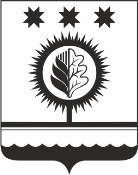 ЧУВАШСКАЯ РЕСПУБЛИКАÇĚМĚРЛЕ МУНИЦИПАЛЛĂОКРУГĔН ДЕПУТАТСЕН ПУХĂВĚЙЫШĂНУ__.__.2023 __/__ №Çемěрле хулиСОБРАНИЕ ДЕПУТАТОВШУМЕРЛИНСКОГО МУНИЦИПАЛЬНОГО ОКРУГАРЕШЕНИЕ__.__.2023  № __/__город ШумерляО внесении изменений в Порядок  формирования и использования муниципального дорожного фонда Шумерлинского муниципального округа Чувашской РеспубликиПредседатель Собрания депутатов Шумерлинского муниципального округаЧувашской Республики                                        Б.Г.Леонтьев